O B J E D N Á V K A     2019009			                    Dne  7.2.2019Dodavatel:Nitschke GerhardRevizní technik el. zařízeníTylova 640/2790 01 JeseníkIČ: 10642846	    Neplátce DPHObjednáváme: Pravidelnou revizi el. instalace v objektu SVČ Duha Jeseník, Průchodní 154.	Dohodnutá cena 	:  13.500 KčFakturační údaje: 
Středisko volného času DUHA Jeseník Průchodní 154/5790 01 JeseníkIČO: 00852341 
Dodací adresa:  (fakturační adresa)Cena - neplátce DPH :  13.500 Kč																  Mgr. Vladislava Fačevicová							              ředitelka SVČ DUHA JeseníkInter.46, tonery Zrůnek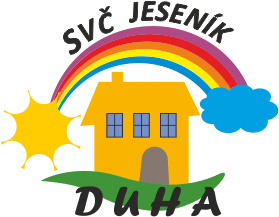 Středisko volného času DUHA JeseníkPrůchodní 154,  Jeseník 79001 IČO 00852341www.duhajes.cz   duha@duhajes.czT    584 401 262  -  777 945 741    Bankovní spojeníČeská spořitelna a.s.ExpozituraJeseníkČíslo účtu1901354329/0800IČ00852341ORJPO zřízená Městem Jeseník. Nejsme plátci DPH.Dodací lhůtaPředběžná řídící kontrola             Jméno                           Podpis                   Datum dle zákona č. 320/2001 Sb.   Příkazce operace            :           Mgr.Fačevicová Vl.                                      7.2.2019                                                    ředitelkaSprávce rozpočtu           :            Zlámalová Eva                                             7.2.2019§ 6171  pol. 5139  ORG 202      účetní